BESTEKTEKST: 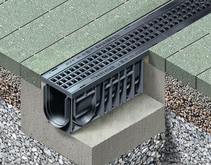 RECYFIX PRO1. OmschrijvingLineaire afvoergoot uit gerecycleerde kunststof PE-PP, met ribben versterkt, weerstandsklasse tot C250 kN volgens EN 1433. De afvoergoot is voorzien van een verstevigingsprofiel uit PE-PP geïntegreerd in het geullichaam met een hoogte van 20 mm en een dikte van 5 mm. De afvoergoot heeft een voorgevormde onderuitlaat dia. 110 mm.  De afvoergeul is voorzien van een mannelijk / vrouwelijk verbinding alsook van een opstand om een veiligheidsvoeg te voorzien. De afvoergoten zijn in U-vorm uitgevoerd. De bodem van de afvoergeul kan verankerd worden in de omhullingsbeton.  2. Bestendigheid- vorst- en dooibestendig- bestand tegen alkaliën- bestand tegen zuren, minerale oliën- uv-bestendig- bestand tegen strooizout en oplossingen hiervan- volledig ondoorlatend3. Afmetingen- lengte : x mm- breedte uitwendig : x mm- breedte inwendig : x mm- hoogte : x mm- afwateringsdoorgang : x cm²- gewicht : x kgMogelijke breedtes (te kiezen)Breedte 100 mmBreedte 150 mmBreedte 200 mm4. Mogelijke roosters ( te kiezen) + klasse in groen te kiezen + Sleuvenbreedte of mazenbreedte in oranje te kiezen5. Zandvanger en hulpstukkenDe afvoer van de afwateringsgoot dient voorzien te worden van een zandvanger alsook van de nodige sluitstukken en toezichtsluiken (verschillende mogelijkheden).6. InstallatieVolgens de voorschriften van de fabrikant.Afvoerroosters in polyamide100150200Mazenrooster GUGI 16x22 mm klasse B125, zwartXSleuvenrooster 110x10 mm / 200x10 mm klasse B125 Klasse C250, zwart, FibretecXXX